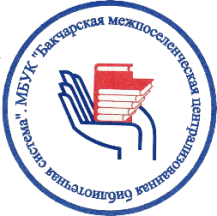 МУНИЦИПАЛЬНОЕ БЮДЖЕТНОЕ УЧРЕЖДЕНИЕ КУЛЬТУРЫ «БАКЧАРСКАЯ МЕЖПОСЕЛЕНЧЕСКАЯ БИБЛИОТЕЧНАЯ СИСТЕМА»КАЛЕНДАРЬЗНАМЕНАТЕЛЬНЫХ И     ПАМЯТНЫХ ДАТНА 2023 ГОД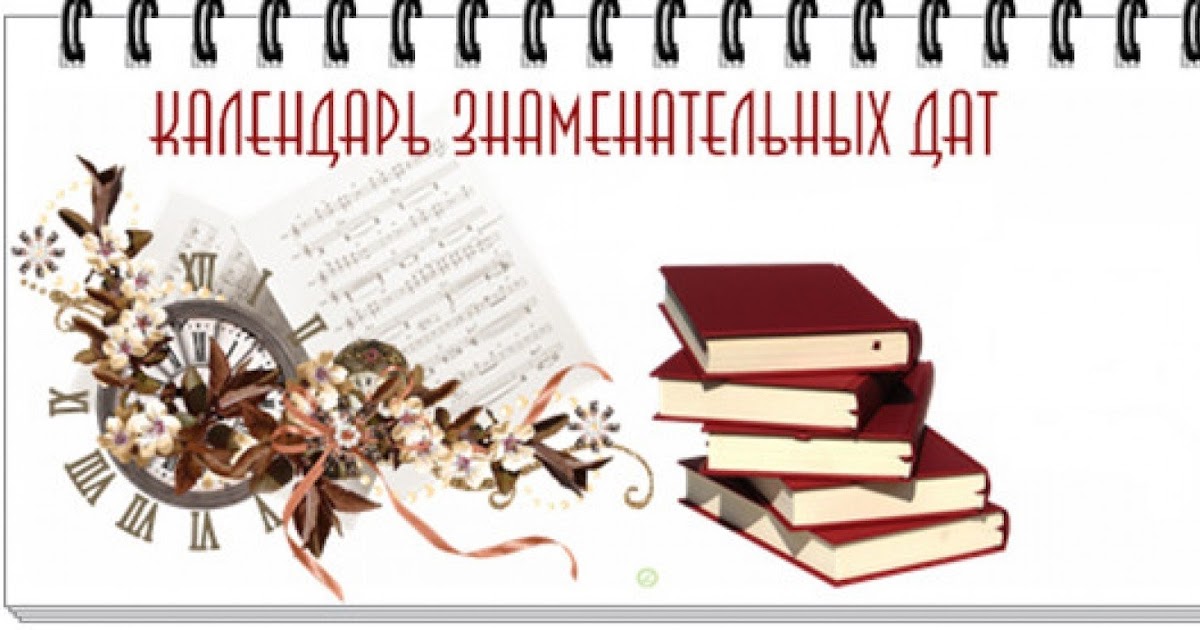 БАКЧАР2022Основные событияв России2023 год в России объявлен Годом педагога и наставника.            (Указ Президента РФ от 27.06.2022 г. № 401).2023 год может быть объявлен и Международным годом моря (URL: https:/ / www.pnp.ru/politics/putinu- ponravilas-ideya-obyavit-v-rossii-2023-god-godom- morya.html).2018 - 2027 гг.- Десятилетие детства в России (Указ Президента РФ от 29.05.2017 г. № 240).2022-2031 гг. - Десятилетие науки и технологий в Российской Федерации (Указ Президента РФ от 25.04.2022 г. № 231)Международные событияКаждый год 23 апреля ЮНЕСКО отмечает Всемирный день книги и авторского права. В этот день повсюду в мире проводят мероприятия, посвящённые книге. «Всемирной столицей книги» 2023 года объявлен город Аккра (Республика Гана). Международные десятилетия под эгидой ООН2014-2024 - Десятилетие устойчивой энергетики для всех.2015-2024 - Десятилетие лиц африканского происхождения.2016-2025 - Десятилетие действий Организации Объединенных Наций по проблемам питания.2018-2027 - Третье десятилетие Организации Объединенных Наций по борьбе с ликвидацией нищеты.2018-2028 - Международное десятилетие действий «Вода для устойчивого развития».2019-2028 - Десятилетие мира в память о Нельсоне Манделе.2021-2030 - Десятилетие Организации Наций по восстановлениюОбъединенных экосистем.2021-2030 - Десятилетие науки об океане в интересах устойчивого развития.Некоторые юбилейные даты 2023 года1045 лет- Со времени рождения Ярослава Мудрого, покровителя книжного дела, создателя первой библиотеки Древней Руси (ок. 978-1054).1035 лет- Крещению Руси (988).970 лет - Со времени рождения Владимира Мономаха (10531125), Великого князя киевского.800 лет - Битве на реке Калке между монгольскими и русскими войсками (31 мая 1223 г.).425 лет -  Восшествию на престол Бориса Годунова (27.02.1598).415 лет -  Пётр I учредил первый в России орден святого апостола Андрея Первозванного (1698).410 лет- Подвигу Ивана Сусанина (1613 г.).410 лет- Михаил Романов провозглашен царем. Взошёл на престол 3 марта 1613 г.320 лет- Городу Санкт - Петербург. Основан 27 мая 1703 года.250 лет- Восстанию под предводительством Е.Пугачева. Началось 17 сентября 1773 г.240 лет - Российской Академии. Основана 11 октября 1783 г.240 лет- Манифесту о присоединении Крыма к России. Подписан 8 апреля 1783 г.240 лет- Георгиевскому трактату о переходе Грузии под покровительство России. Подписан 4 августа 1783 г.220 лет- Русские корабли впервые вышли в кругосветное плавание (7 августа 1803 г.).205 лет- Со дня торжественного открытия памятнику Минину и Пожарскому (г. Москва 4 марта 1818 г.).150 лет- Электрической лампе А. Н. Лодыгина. Первая демонстрация состоялась в 1873 г.105 лет- Брест-Литовскому мирному договору. Заключен 3 марта 1918 г.105 лет- Декларации прав трудящихся и эксплуатируемого народа Советской России. Принята 16 января 1918 г.105 лет- Кодексу законов о труде. Принят в 1918 г.105 лет- Конституции РСФСР. Принята 10 июля 1918 г.105 лет- Москва является столицей России. Принято 12 марта 1918 г.105 лет- Новому календарю в России. Введен 24 января 1918 г.105 лет- Российскому коммунистическому союзу молодежи. Создан 29 октября 1918 г.100 лет- Государственному гербу СССР. Утвержден 6 июля 1923 г.90 лет- Беломорско- Балтийскому каналу. Открыт 2 августа 1933 г.60 лет- Космическому спутнику «Полет -1». Запущен в 1963 г.60 лет- Полету первой женщины В. В. Терешковой в космос. Совершен 16 июня 1963 году на космическом корабле «Восток - 6».55 лет- Космической станции - «Зонд -5». Запущена в 1968 г.45 лет- Первому космическому транспортному кораблю «Прогресс -1». Запущен в 1978 г.30 лет- Государственному гербу Российской Федерации. Утвержден 30 ноября 1993 г.Театр. Кино. Искусство245 лет- Театру «Ла Скала» в Милане. Открыт 3 августа 1778 г.140 лет- Всероссийскому театральному обществу. Основано 13 октября 1883 г.135 лет- Оркестру народных инструментов В.В. Андреева. Впервые выступил в 1888 г.125 лет- Государственному Русскому музею. Открыт 19 марта 1898 г.125 лет - Московскому Художественному Академическому Театру (МХТ, МХАТ). Открылся 26 октября 1898 г.105 лет- Кинокомпании «Ленфильм». Основана в 1918 г.100 лет - Театру им. Моссовета. Открыт в 1923 г.90 лет-Театру им. Ленсовета. Открыт 19 ноября 1933 г.65 лет- Международному конкурсу музыкантов исполнителей им. П. И. Чайковского. Впервые состоялся в 1958 г.Знаменательные, юбилейные даты  ЯНВАРЬянваря -Всемирный день мира (отмечается с 1968 г.).День былинного богатыря Ильи Муромца.-   Новогодний праздник.-   130 лет со дня рождения И. В. Панфилова (1893-1941), советского военачальника.2   января - 65 лет со дня рождения Тима Собакина (А. В.Иванова) (р.1958), детского писателя.3 января- 120 лет со дня рождения А. А. Бека (1903 -1972), русского писателя, публициста.января - 380 лет со дня рождения И. Ньютона (1643 -1727), английского физика, математика, астронома.4-10 января - Неделя науки и техники для детей и юношества.-   Неделя «Музей и дети».6 января - 85 лет со дня рождения Л. И. Шепитько (1938- 1979), режиссера. -    85 лет со дня рождения А. Челентано (р.1938), итальянского актера.января - Рождество Христово.8 января- День детского кино.-110 лет со дня рождения Я. В. Смелякова (1913 - 1972), поэта.-	140 лет со дня рождения П. Н. Филонова (1883 - 1941), художника.9 января - 100 лет со дня рождения Э. С. Колмановского- 1994), композитора.10 января - 140 лет со дня рождения А. Н. Толстого (1883- 1945), писателя, драматурга.января - День заповедников и национальных парков в России (отмечается с 1997 г. по инициативе ряда экологических организаций).-	Всемирный день «спасибо».января - День работника прокуратуры РФ.-	395 лет со дня рождения Ш. Перро (1628 -1703), французского писателя - сказочника.- 120 лет со дня рождения И. В. Курчатова (1903 - 1960), физика.января - День российской печати (учрежден Постановлением Президиума Верховного Совета РФ от 28.12.91 № 3043 - 1 «О Дне российской печати»).- 145 лет со дня рождения В. В. Шульгина (1878 - 1976), публициста, политического деятеля.января- 100 лет со дня рождения Е. Я. Весника (1923 -2009), актёра театра и кино, театрального режиссёра.- 110 лет со дня рождения А. И. Маринеско (1913 - 1963), советского подводника, капитана 3 ранга, Героя Советского Союза.января - 115 лет со дня рождения П. Ф. Нилина (1908 -1981), писателя.января - 160 лет со дня рождения К. С. Станиславского (Алексеева )(1863 - 1938), актера и режиссера.19 января- Крещение Господне.-160 лет со дня рождения А. С. Серафимовича (1863 - 1949), писателя, публициста.- 145 лет со дня рождения Л. А. Чарской(Вороновой) (1878 - 1937), писательницы.- 120 лет со дня рождения Н. П. Кончаловской (1903 - 1988), писательницы.-115 лет со дня рождения Ю. С. Крымова (1908 - 1941), писателя.21 января -Международный день объятий (был основан в США в 1986 г.).- День инженерных войск РФ (установлен Указом Президента РФ от 31.05.2006 № 549).-	115 лет со дня рождения К. Ф. Седых (1908-1979), писателя, поэта.января - 95 лет со дня рождения П. Л. Проскурина(1928 - 2001), писателя.- 235 лет со дня рождения Д. Байрона (1788 -1824), английского поэта.-125 лет со дня рождения С. М. Эйзенштейна (1898 - 1948), режиссера.23 января - 240 лет со дня рождения Стендаля (Анри-Мари Бейля) (1783 - 1842), французского писателя.- 120 лет со дня рождения Д. Оруэлла (1903 - 1950), английского писателя.- 120 лет со дня рождения Г. В. Александрова(Мормоненко) (1903 - 1983), режиссера.24 января - 175 лет со дня рождения В. И. Сурикова (1848 - 1916), художника.января -130 лет со дня рождения Б. В. Шкловского- 1984), писателя, литературоведа, критика.- 70 лет со дня рождения Ю. А. Башмета (р.1953), музыканта и дирижера.- 150 лет со дня рождения Д. Н. Ушакова (18731942), лингвиста.января -День Российского студенчества. Татьянин день — памятная дата России (уст. ФЗ РФ от 21.07.2005 № 98- ФЗ «О внесении изменений в ФЗ «О днях воинской славы (победных днях) России»).- В ходе Воронежско-Харьковской стратегической наступательной операции был освобожден город Воронеж (1943 г).- 210 лет со дня рождения В. И. Собольщикова (1813 - 1872), русского библиотековеда.- 85 лет со дня рождения В. С. Высоцкого (1938-1980), поэта, барда, актера.января- Международный день таможенника.января - День полного освобождения советскимивойсками города Ленинграда от блокады его немецко-фашистскими войсками (1944 год)- 79 лет День воинской славы России (уст. ФЗ РФ от 13.03.1995 № 32-ФЗ «О днях воинской славы (победных днях) России» в ред. ФЗ от 02.11.2013 № 295-ФЗ).  -Международный день памяти жертв Холокоста (уст. ООН 1 ноября 2005 г.).января - 170 лет со дня рождения В. С. Соловьева (1853 - 1900), философа, публициста.января -Международный день мобилизации противядерной войны.января- День Мороза и Снегурки.-100 лет со дня рождения Л. И. Гайдая (1923 - 1993), режиссера и сценариста.января -В ходе Сталинградской битвы ликвидирована южная Группировка фашистов. Её остатки во главе с фельдмаршалом Ф. Паулюсом сдались в плен (1943).- 130 лет со дня рождения А. А. Пластова (1893-1972), художника.ФЕВРАЛЬфевраля- 405 лет со дня рождения Б. Э. Мурильо (16181682), испанского живописца.февраля - День разгрома советскими войскаминемецко-фашистских	войск	в Сталинградской битве (1943 год) - День воинской славы России (установлен ФЗ РФ от 13.03.1995 № 32-ФЗ «О днях воинской славы (победных днях) России»).февраля- Всемирный день водно-болотных угодий.- 140 лет со дня рождения М. Ф. Гнесина (1883-- 1957), педагога, композитора, музыкального деятеля.февраля - Всемирный день чтения вслух (отмечается ежегодно в первую среду марта).февраля -  80 лет с начала обороны плацдарма «Малаяземля» (1943 г).- 150 лет со дня рождения М. Пришвина (1873 -1954), русского писателя.- 265 лет со дня рождения И. П. Прокофьева (1758 - 1828), русского скульптора.6 февраля -  270 лет со дня рождения Э. Парни (1753 -1814), французского поэта.7 февраля- 545 лет со дня рождения Томаса Мора (1478 -1535), английского государственного деятеля.февраля-День Российской науки (установлен УказомПрезидента РФ от 07.06.99 № 717).-    День памяти юного героя - антифашиста.-	195 лет со дня рождения Ж. Верна (1828 -1905), французского писателя.- 95 лет со дня рождения В. В. Тихонова (1928 -2009), актера.февраля - Международный день стоматолога.- 240 лет со дня рождения В. А. Жуковского (1783 - 1852), поэта, переводчика.- 85 лет со дня рождения Ю. И. Коваля (1938 -1995), писателя.февраля-День дипломатического работника(учрежден Указом Президента РФ от 31.10.2002 г. № 1279 «О дне дипломатического работника»).10 февраля - День памяти А. С. Пушкина (1799 - 1837), русского поэта и писателя.-	90 лет со дня рождения М. М. Рощина (1933-2010) писателя, драматурга.-	85 лет со дня рождения Г. А. Вайнера (1938 -2009), писателя, сценариста.  -  125 лет со дня рождения Б. Брехта (1898-1956), немецкого драматурга, поэта.-  120 лет со дня рождения М. И. Блантера (1903- 1990), композитора, автора «Катюши».12 февраля -День Аэрофлота (празднуется во второе воскресенье февраля).- 195 лет со дня рождения Д. Мередита (1828 -1909), английского писателя.февраля- Всемирный день радио.- 150 лет со дня рождения Ф. И. Шаляпина (1873 - 1938), великого русского певца.- 140 лет со дня рождения Е. Б. Вахтангова (1883 - 1922), русского театрального режиссера.- 120 лет со дня рождения Ж. Сименона (1903 - 1989), французского писателя, мастера детективов.14 февраля - Международный день дарения книг (отмечается с 2012 года, инициатива его появления принадлежит американке Эмми Бродмур - основательнице сайта детской книги в США).- День Святого Валентина.- День компьютерщика- 210 лет со дня рождения А. С. Даргомыжского (1813 - 1869), русского композитора.- 120 лет со дня рождения С. С. Гейченко (1903-1993), хранителя Пушкинского заповедника, писателя.15 февраля- Сретение Господне.15 февраля- День памяти о россиянах, исполнявших служебный долг за пределами Отечества — Памятная дата России (установлен ФЗ РФ от 29.11.2010 №320-ФЗ «О внесении изменений в ФЗ «О днях воинской славы и памятных датах России»).-  Международный день детей, больных раком (отмечается с 2001 г.).- 95 лет со дня рождения Э. Рауда (1928 - 1996), эстонского детского писателя.февраля- 130 лет со дня рождения М. Н. Тухачевского(1893 - 1937), Маршала Советского Союза.26 мая 1937 года арестован по сфабрикованному обвинению в руководстве заговором в Красной Армии (расстрелян в 1937 г).февраля -550 лет со дня рождения Н. Коперника (1473 -1543), польского астронома.февраля-Всемирный день социальной справедливости (утв. Генеральной Ассамблеей ООН 26.11.2007).-120 лет со дня рождения Л. М. Доватора (1903), Героя Советского Союза, генерал- майора (убит в 1941г.).февраля-Международный день родного языка.- День памяти Михаила Александровича Шолохова (24.05.1905-21.02.1984), великого русского писателя, журналиста, полковника, военного корреспондента и киносценариста, лауреата Нобелевской премии 1965 года.	- 80 лет со дня рождения Л. Е. Улицкой (р.1943), прозаика, сценариста кино и телевидения.22 февраля -	235 лет со дня рождения А. Шопенгауэра(1788 - 1860), немецкого философа.23 февраля День защитника Отечества — День воинской славы России (уст. ФЗ РФ от 13.03.1995 № 32 - ФЗ в ред. ФЗ от 15.04.2006 №48-ФЗ).- 80 лет подвигу рядового Александра Матросова в бою за деревню Чернушки в Псковской области (1943 г.).- 105 лет со дня рождения В. Д. Федорова (1918 -1984) поэта, писателя, критика.- 145 лет со дня рождения К. С. Малевича (1878 - 1935), советского живописца, графика, педагога, философа.- 215 лет со дня рождения П. В. Киреевского (1808 - 1856), переводчика, фольклориста, собирателя русских песен.февраля-150 лет со дня рождения Э. Карузо (1873 -1921), итальянского певца.- 110 лет со дня рождения Э. Г. Казакевича (1913 - 1962), писателя.26 февраля -105 лет со дня рождения Н. Д. Гулаева (1918 - 1985), генерала - полковника авиации, дважды Героя Советского Союза. За годы Великой Отечественной войны сбил лично 52 и в группе 5 самолетов противника.- 85 лет со дня рождения А. А. Проханова (р.1938), писателя.февраля-110 лет со дня рождения И. Шоу (1913 -1984), американского писателя, драматурга.февраля-130 лет со дня рождения В. И. Пудовкина- 1953), режиссера, мастера киноэпоса.- 490 лет со дня рождения М. Монтеня (1533 - 1592), французского писателя и философа.МАРТмарта-Всемирный день гражданской обороны (установлен в 1990 г.).- Всемирный день кошек.- 160 лет со дня рождения Ф. К. Сологуба (1863 - 1927), поэта, писателя, драматурга.- 75 лет со дня рождения И. П. Купченко (р. 1948), актрисы.марта-Всемирный день дикой природы.-105 лет со дня заключения Брестского мира (1918).-Всемирный день писателя (отмечается по решению конгресса Пен-клуба с 1986 г.).марта-345 лет со дня рождения А. Вивальди (1678 -1741), итальянского композитора.марта-320 лет со дня рождения В. К. Тредиаковского (1703 - 1768), филолога, переводчика, поэта, родоначальника российской любовной лирики.марта-110 лет со дня рождения А. И. Покрышкина(1913 - 1985), маршала авиации, трижды Героя Советского Союза. В ходе Великой Отечественной войны провел 156 воздушных боев, сбил 59 самолетов противника.- 95 лет со дня рождения Г. Г. Маркеса (р.1928), колумбийского писателя.марта-95 лет со дня рождения В. А. Чивилихина (1928 - 1984), писателя.- 145 лет со дня рождения Б. М. Кустодиева (1878 - 1927), художника.8 марта-Международный женский день.110 лет назадбыл впервые отмечен в России (1913 г.).9 марта -День рождения куклы Барби.- Международный день ди-джея.10 марта-День архивов.- День работников геодезии и картографии.марта-День работника органов наркоконтроля России (установлен Указом Президента РФ от 16.02.2008 г. № 205).марта- День работника уголовно-исполнительнойсистемы.-	105 лет назад Москва вернула статус столицы	(1918 г.).-  160 лет со дня рождения В. И. Вернадского (1863 - 1945), мыслителя, естествоиспытателя.марта-110 лет со дня рождения С. В. Михалкова (1913 - 2009), поэта, драматурга.- 290 лет со дня рождения Д. Пристли (1733 -1804), английского химика.- 185 лет со дня рождения Р. Джованьоли (1838- 1915), итальянского писателя.-	135 лет со дня рождения А. С. Макаренко (1888 - 1939), педагога и писателя.марта- День православной книги (учрежденрешением Священного Синода Русской Православной Церкви 25 декабря 2009 г., приурочен к дате выпуска первой на Руси печатной книги Ивана Федорова «Апостол», вышедшей в свет в марте 1564 г.) 14 марта -Международный день действий против плотин (инициатива проведения праздника принадлежит экологической организации из США, название которой переводится на русский язык как «Международная сеть рек»).- Международный день числа «Пи» (впервые этот День был отмечен в 1988 г. в научно- популярном музее Сан-Франциско, а придумал его годом ранее физик из Сан-Франциско Ларри Шоу).-245 лет со дня рождения А. А. Тучкова (17781812), генерал-майора, Героя Отечественной войны 1812 г.-110 лет со дня рождения Г. Д. Гулиа (1913 - 1989), писателя, автора исторических романов.15 марта - Всемирный день защиты прав потребителя.16 марта - 220 лет со дня рождения Н. М. Языкова (1803 - 1847), поэта.-120 лет со дня рождения Т. Г. Габбе (1903 - 1960), советского драматурга, автора пьесы - сказки «Волшебные кольца Альманзора» и др.17 марта-  День работников торговли,	бытовогообслуживания населения и	жилищно-коммунального хозяйства (третье воскресенье марта).	- 115 лет со дня рождения Б. Н. Полевого (Кампова) (1908 - 1981), советского писателя.- 85 лет со дня рождения Р. Х. Нуреева (1938 -1993), артиста балета.18 марта-День налоговой полиции.- День воссоединения Крыма с Россией (2014г.).- 165 лет со дня рождения Р. Дизеля (1858 - 1913), немецкого инженера, изобретателя двигателя внутреннего сгорания.марта-Всемирный день Земли (этот международный праздник отмечается с 1971 г. по решению ООН и выпадает на день весеннего равноденствия).- Всемирный день астрологии.- 90 лет со дня рождения А. И. Городницкого (р. 1933), русского барда.- 85 лет со дня рождения В. Кикабидзе (р. 1938), актера, певца.- 195 лет со дня рождения Г. Ибсена (1828 - 1906), норвежского драматурга и поэта.марта- Международный день счастья (отмечается ежегодно 20 марта по решению ООН от 28 июня 2012 года).марта -Всемирный день поэзии (отмечается по решению ЮНЕСКО с 2000 г.).марта- Международный день борьбы за ликвидацию расовой дискриминации (отмечается по решению ООН от 26.10.1966 г.).- Международный день кукольника.- 210 лет со дня рождения Т. Н. Грановского (1813 - 1855), русского историка.- 255 лет со дня рождения Ж. Фурье (1768 - 1830), французского математика.марта - Всемирный день водных ресурсов (отмечается с 1992 г. по решению ООН).- 80 лет назад во время Великой Отечественной войны гитлеровские каратели сожгли Белорусскую деревню Хатынь и ее жителей. Погибли 149 человек, в том числе 75 детей.марта- Всемирный день метеорологии (отмечается с1961 г.).-115 лет со дня рождения А. В. Ляпидевского (1908-1983), советского летчика.24 - 31 марта -Неделя детской и юношеской книги.24-30 марта - Неделя музыки для детей и юношества.25 марта - День работника	культуры России (установлен Указом	Президента РФ от27.08.2007 № 1111	«О Дне работника культуры»).марта - 120 лет со дня рождения З. Н. Амбарцумяна (1903 - 1970), советского библиотековеда.марта-115 лет со дня рождения С. В. Сартакова (1908 - 1993), писателя.марта-Международный день театра (установлен в1961 году IX конгрессом Международного института театра при ЮНЕСКО).- День Внутренних войск МВД России (установлен Указом Президента РФ от 19.03.1996 № 394).- 115 лет со дня рождения В. А. Закруткина (1908 - 1984), писателя.- 55 лет со дня гибели во время учебно-тренировочного полета Героев Советского Союза Ю. А. Гагарина и В. С. Серегина (1968 г.).-110 лет со дня рождения А. Я. Яшина(Попова) (1913 - 1968), советского поэта, писателя.марта-280 лет со дня рождения Е. Р. Дашковой (1743- 1810), деятеля просвещения, основательницы Российской академии наук.- 155 лет со дня рождения М. Горького (Алексея Пешкова) (1868 - 1936), писателя, публициста, общественного деятеля.-90 лет со дня рождения А. Н. Митты (р. 1933), режиссера, сценариста.30 марта - День защиты Земли.- 180 лет со дня рождения К. М. Станюковича (1843 - 1903), русского писателя.- 170 лет со дня рождения В. Ван Гога (1853 - 1890), голландского художника.АПРЕЛЬапреля -День смеха.- Международный день птиц.-  95 лет со дня рождения В. Берестова (1928 -1998), детского поэта.- 150 лет со дня рождения С. В. Рахманинова (1873 - 1943), композитора, пианиста и дирижера.- 115 лет со дня рождения Л. Э. Разгона (1908 -1998),	писателя, одного из организаторов общества «Мемориал».апреля -День единения народов России и Белоруссии(установлен Указом Президента РФ от 02.04.1996 № 489 «О дне единения народов»).- День геолога (традиционно отмечается с 1966 года в первое воскресенье апреля).- Международный день детской книги (отмечается с 1967 г. в день рождения Х. К. Андерсена).апреля -240 лет со дня рождения В. Ирвинга (1783 -1859), американского писателя.- 105 лет со дня рождения О. Гончара (1918 - 1995), писателя.апреля -115 лет со дня рождения С. А. Каца (1908 -1984), композитора.- 205 лет со дня рождения Т. М. Рида (1818 -1883), английского писателя.- 95 лет со дня рождения Э. А. Быстрицкой (р.1928), актрисы театра и кино.- 85 лет со дня рождения И. Резника (р.1938), поэта- песенника.- 105 лет назад началась иностранная военная интервенция против Советской республики на Дальнем Востоке (1918 г).5 апреля - 200 лет со дня рождения Н. В. Берга (1823 -1883),русского поэта и переводчика.- 115 лет со дня рождения Г. Караяна (1908 - 1989), австрийского дирижера.6 апреля - Всемирный день мультфильмов (учрежден Международной ассоциацией мультфильмов в 2002 г.).-540 лет со дня рождения Рафаэля (Раффаэлло Санти) (1483 - 1520), итальянского живописца, архитектора.- 90 лет со дня рождения С. А. Любшина (р.1933), российского актера.апреля -Благовещение Пресвятой Богородицы.- Всемирный день здоровья (отмечается ежегодно в день создания в 1948 г. Всемирной организации здравоохранения (ВОЗ).-День рождения Рунета.-Международный день полета человека в космос (провозглашен Генеральной Ассамблеей ООН 7 апреля 2011 г.).апреля-День сотрудников военных комиссариатов.апреля- Вербное воскресенье.9 апреля -День войск ПВО (Памятный день России)(отмечается во 2-е воскресенье апреля).- 90 лет со дня рождения Ж. П. Бельмондо (р.1933), французского актера.- 125 лет со дня рождения П. Робсона (1898 - 1976), американского певца.11 апреля- Международный день освобождения узников фашистских концлагерей (установлен ООН в память об интернациональном восстании узников концлагеря Бухенвальд в 1945 г.).апреля День космонавтики—Памятная дата России(уст. ФЗ РФ от 21.07.2005 № 98-ФЗ «О внесении изменений в ФЗ «О днях воинской славы (победных днях) России»»).- 90 лет со дня рождения М. Кабалье (р. 1933), испанской певицы.- 200 лет со дня рождения А. Н. Островского (1823 - 1886), русского писателя, драматурга.апреля -140 лет со дня рождения Д. Бедного (ЕфимаАлексеевича Придворова) (1883 - 1945), поэта, публициста.- 140 лет со дня рождения А. В. Александрова (1883 - 1946), русского композитора, автора музыки Государственного гимна.14 апреля - 85 лет со дня рождения Л. И. Бородина (1938 - 2011), писателя, главного редактора журнала «Москва», лауреата премии А. И. Солженицына (2002 г).- 135 лет со дня рождения В. И. Нарбута (1888 - 1938), репрессированного поэта.15 апреля-Международный день цирка (отмечается третью субботу апреля).- Международный день культуры (учрежден в честь принятия 15 апреля 1935 г. Международного договора «Об охране художественных и научных учреждений и исторических памятников».апреля- День экологических знаний.- 90 лет со дня рождения Б. Н. Стругацкого (р.1933), писателя - фантаста.апреля - Пасха. Светлое Воскресение Христово.-День науки (отмечается в третье воскресенье)18 апреля -День победы русских воинов князя Александра Невского над немецкими рыцарями на Чудском озере (Ледовое побоище, 1242 год) - День воинской славы России (установлен ФЗ РФ от 13.03.1995 № 32- ФЗ «О днях воинской славы (победных днях) России»).- Международный день памятников и исторических мест (установлен в 1983 г. Ассамблеей Международного совета по вопросам охраны памятников и достопримечательных мест, созданного при ЮНЕСКО).- 120 лет со дня рождения Ю. С. Милютина (1903 - 1968), советского композитора, мастера оперетты.-95 лет со дня рождения В. Н. Соколова (1928 - 1997), поэта.18-24 апреля- Весенняя неделя добра (ежегодная общероссийская добровольческая акция, которая проводится с 1997 г.).21апреля -День местного самоуправления.апреля -Международный день Матери-Земли(праздник был установлен на 63-й сессии Генеральной Ассамблеи ООН 22 апреля 2009 года и отмечается с 2010 г.).апреля -Всемирный день книг и авторского права(отмечается ежегодно, начиная с 1996 г., по решению ЮНЕСКО).апреля -105 лет со дня рождения Г. В. Вицина (1918 -2001), актера.- 105 лет со дня рождения М. Дрюона (1918 - 2009), французского писателя.апреля -Международный день солидарности молодежи (отмечается с 1957 г. по решению Всемирной федерации демократической молодежи).апреля - Радоница.апреля-95 лет со дня рождения Ю. В. Яковлева (р.1928), российского актера.- 140 лет со дня рождения С. М. Буденного (1883 - 1973), Маршала Советского Союза, Трижды Героя Советского Союза, героя Гражданской войны, участника Великой Отечественной войны.апреля - Международный день секретаря (отмечаетсяв последнюю среду апреля).-Международный день интеллектуальной собственности.- День участников ликвидации последствий радиационных аварий и катастроф и памяти жертв этих аварий и катастроф - Памятная дата России (установлен ФЗ РФ от 01.04.2012 г. № 24-ФЗ). (26 апреля 1986 г. - произошла авария на Чернобыльской АЭС (37 лет назад)).- 225 лет со дня рождения Э. Делакруа (1798 - 1863), французского художника.27 апреля -День российского парламентаризма — Памятная дата России (утв. ФЗ РФ от 27.07.2012 № 95-ФЗ «О внесении изменений в статью 11 Федерального закона «О днях воинской славы и памятных датах России»).- 110 лет со дня рождения В. И. Кузнецова (1913 - 1991), советского конструктора, создателя навигационных приборов.апреля-Всемирный день породненных городов.апреля-Международный день танца (отмечается с1982 года по решению ЮНЕСКО в день рождения французского балетмейстера Жана- Жоржа Новера (1727-1810), реформатора и теоретика хореографического искусства).апреля -Всемирный день породненных городов(отмечается с 1963 г. в последнее воскресенье апреля по решению Всемирной федерации породнённых городов).-Всемирный день охраны труда. (отмечается в последнее воскресенье апреля).- Международный день джаза.- День пожарной охраны России (установлен Указом Президента РФ от 30.04.1999 г. № 539 «Об установлении Дня пожарной охраны»).- 140 лет со дня рождения Я. Гашека (1883 - 1923), чешского писателя - сатирика.МАЙмая - Праздник Весны и Труда.-105 лет со дня общего военного парада в Москве на Ходынском поле войск Московского гарнизона с воздушным праздником - первого в России всенародного смотра новой армии (1918 г).- 150 лет со дня рождения К. Н. Игумнова (1873 - 1948), пианиста, педагога.мая- 120 лет со дня рождения Б. М. Спока (1903 -1998), американского детского врача.мая -День солнца (учрежден Международным обществом солнечной энергии в 1994 г.).- Всемирный день свободы печати (провозглашен Генеральной Ассамблеей ООН в специальной резолюции от 20.12.1993).мая -80 лет со дня рождения М. М. Шемякина (р.1943), художника.мая -Международный день борьбы за права инвалидов (отмечается с 1992 г.).- 95 лет со дня рождения А.С. Иванова (1928 -1999), советского писателя, автора «Вечного зова» и др. произведений.мая -100 лет со дня рождения В. А. Этуша (р. 1923), актёра.- 115 лет со дня рождения Н. Ф. Гастелло (1908- 1941), советского лётчика, легендарного героя.- 230 лет со дня рождения М. И. Муравьева - Апостола (1793 - 1886), декабриста.- 265 лет со дня рождения М. Робеспьера (1758 - 1794), французского политического деятеля.7 мая-День радио (праздник в России работников всех отраслей связи и радиотехники).- День создания Вооруженных Сил РФ (утвержден распоряжением Президента РФ от 07.05.1992 № 219-рп «Об организационных мерах по созданию Министерства обороны Российской Федерации и Вооруженных Сил Российской Федерации»).- 120 лет со дня рождения Н. А. Заболоцкого (1903 - 1958), поэта и переводчика.-190 лет со дня рождения И. Брамса (1833 -1897), немецкого композитора.мая -День памяти и примирения, посвященный жертвам Второй мировой войны. (Резолюцией ООН в 2004 году решено отмечать 8 мая и 9 мая днями завершения Второй мировой войны).- Всемирный день Красного Креста и Красного Полумесяца (празднуется по решению Международной конференции Красного Креста с 1953 г. в день рождения Анри Дюна на, швейцарского общественного деятеля, инициатора основания этой организации).мая - День Победы советского народа в Великой Отечественной 1941-1945 годов (1945 год) — День воинской славы России (уст. ФЗ РФ от 13.03.1995 №32-ФЗ «О днях воинской славы (победных днях) России»).мая-85 лет со дня рождения М. Влади (Поляковой -Байдаровой) (р. 1938), французской актрисы.12 мая -Всемирный день медицинских сестер (учрежден решением Международного совета медсестер отмечать его в день рождения Ф. Найтингел, одной из основательниц службы сестер милосердия, отмечается с 1965 года).- День экологического образования.- 90 лет со дня рождения А. А. Вознесенского (1933 - 2010), поэта.мая -День Черноморского флота.- 100 лет со дня рождения И. И. Шварца (1923 -2009), композитора.мая -135 лет со дня рождения Н. М. Стрельникова (Мезенкампфа) (1888 - 1939), композитора.15 мая- 35 лет первому выводу войск    из Афганистана (1988 г.)- Международный день семьи (отмечается по решению ООН с 1994 года). Отмечается в России с1994 года.- 175 лет со дня рождения В. М. Васнецова (1848 - 1926), русского живописца, основателя фольклорно-исторического жанра.- 225 лет со дня рождения И. И. Пущина (1798-1859), декабриста, друга А. С. Пушкина.мая - 320 лет со дня основания Санкт-Петербурга (1703 г.).мая -150 лет со дня рождения А. Барбюса (1873 -1935), французского писателя.18 мая -День Балтийского флота.мая -Международный день музеев (отмечается с1977 года по решению Международного совета музеев).мая -135 лет со дня рождения В. М. Конашевича(1888 - 1963), советского графика, художника 40детской книги.мая -День Волги (отмечается по решению ЮНЕСКО с 2008 года).мая -День Тихоокеанского флота России.- Всемирный день культурного разнообразия во имя диалога и развития.мая -Международный день биологическогоразнообразия (отмечается ежегодно с 2001 года).- 210 лет со дня рождения В. Р. Вагнера (1813 - 1883), немецкого композитора.-110 лет со дня рождения Н. В. Богословского(1913 - 2005), композитора.мая -День славянской письменности и культуры.- Международный день заповедников.- Европейский день парков.мая -Вознесение Господне.- День филолога.мая - День российского предпринимательства.- День химика.- 115 лет со дня рождения А. Н. Арбузова (1908 - 1986), драматурга.- 85 лет со дня рождения Л. С. Петрушевской (р. 1938), писательницы и драматурга.мая -Общероссийский день библиотек.- 135 лет со дня рождения Л. Дюрея (1888-1979), французского композитора.-120 лет со дня рождения Е. А. Благининой (1903 - 1989), поэта, переводчика.мая -День пограничника.- 150 лет со дня рождения О. Д. Форш (1873 -1961), писательницы.- 120 лет со дня рождения И. П. Уткина (1903 -1944), поэта.- 100 лет со дня рождения Д. Лигети (1923 -2006), венгерского композитора.29 мая -Международный день миротворцев ООН(отмечается с 2003 г.).- 70 лет со дня рождения А. Г. Абдулова (1953 -2008), актера.31 мая -800 лет битве при Калке (произошло первое сражение между русскими и половцами, с одной стороны, и монгольским войском с другой (1223 г)).- Всемирный день без табака (был установленв 1988 г. решением Всемирной организации здравоохранения).-День российской адвокатуры.- 90 лет со дня рождения Г. И. Буркова (1933 -1990), актера.ИЮНЬ1 июня -Международный день защиты детей(утвержден в ноябре 1949 г. на специальной сессии Международной федерации женщин).- День Северного флота России.- Всемирный день родителей (учрежден ООН в сентябре 2012 года).- 100 лет со дня рождения Б. А. Можаева (1923 - 1996), прозаика, публициста.3 июня-Троицкая родительская суббота.- 180 лет со дня рождения К. А. Тимирязева (1843 - 1920), русского естествоиспытателя.июня -День Святой Троицы.4 июня -Международный день невинных детей — жертв агрессии (отмечается по решению ООН, начиная с 1983 г).- 120 лет со дня рождения Е. А. Мравинского (1903 - 1988), дирижера.июня- День Святого Духа.5 июня- Всемирный день охраны окружающей среды(учрежден ООН 15 декабря 1972 г.).- День эколога (установлен Указом Президента РФ от 21 июля 2007 г. № 933 «О дне эколога»).- 125 лет со дня рождения Ф. Г. Лорки (1898 - 1936), испанского поэта, драматурга.июня -Пушкинский день России.- День русского языка (установлен Указом Президента РФ от 6 июня 2011 г.).- 120 лет со дня рождения И. Хачатуряна (1903 - 1978), композитора.7июня -175 лет со дня рождения П. Гогена (1848 -1903), французского живописца.8июня - День социального работника (установлен Указом Президента РФ от 27.10.2000 № 1796).8 июня -Всемирный день океанов (учрежден ООН 12 февраля 2009 г.).9июня - Международный день друзей.июня -110 лет со дня рождения Т. Н. Хренникова- 2007), композитора.11 июня -День работников текстильной и легкойпромышленности (отмечается в России ежегодно во 2-е воскресенье июня в соответствии с указом Президента РФ от 17.06.2000 №111).12 июня- День России (установлен Указом Президента РФ от 02.06.1994 г. № 1113 «О государственном празднике Российской Федерации»).- 125 лет со дня рождения М. Е. Кольцова (1898-1940), писателя.- 145 лет со дня рождения С. Т. Шацкого (1878- 1934), советского педагога.июня -Всемирный день донора (установлен в мае2005 Всемирной Ассамблеей здравоохранения в честь дня рождения Карла Ландштейнера, австрийского врача-иммунолога, лауреата Нобелевской премии, открывшего группы крови у человека).июня -180 лет со дня рождения Э. Грига (1843 -1907), норвежского композитора.июня -60 лет первому полету женщины-космонавтаВ. В. Терешковой в космос (1963 г.).июня -Всемирный день борьбы с опустыниваниеми засухой (установлен Генеральной Ассамблей ООН 30 января 1995 г.).- 120 лет со дня рождения М. А. Светлова (1903-1964), поэта.- 205 лет со дня рождения Ш. Гуно (1818- 1893), французского композитора.18 июня -День медицинского работника (отмечается в России ежегодно в 3-е воскресенье июня).- День народных художественных промыслов(отмечается в предпоследнее воскресенье июня; Указ Президента Российской Федерации от 17.06.2022 г. № 384).- Международный день отца (отмечается в третье воскресенье июня).19 июня - Всемирный день детского футбола (объявлен ЮНИСЕФ и ФИФА).20июня -Всемирный день беженцев (учреждён ООН в2000 г.).июня -130 лет со дня рождения Ф. В. Гладкова (1883-1958), писателя.июня -День памяти и скорби - день начала Великой Отечественной войны (1941 год) — Памятная дата России (установлен ФЗ РФ от 10.04.2009 № 59-ФЗ «О внесении изменения в статью 11 ФЗ «О днях воинской славы и памятных датах России»).- 120 лет со дня рождения М. П. Прилежаевой (1903 - 1989), детской писательницы.- 125 лет со дня рождения Э. М. Ремарка (1898-1970), немецкого писателя.23 июня -Международный олимпийский день(установлен решением Международного олимпийского комитета (МОК) в январе 1948 г. в целях увековечивания даты создания МОК 23 июня 1894 г.).-День государственной службы ООН.24июня -185 лет со дня рождения Я. Матейко (1838 -1893), польского художника.июня -День дружбы и единения славян (учрежден в90-х годах 20 века после распада СССР, создан для того, чтобы разные ветви славянских народов помнили о своих исторических корнях, стремились сохранить свою культуру и многовековую связь друг с другом).- 85 лет со дня рождения И. И. Шкляревского (р. 1938), поэта, писателя.- 120 лет со дня рождения Д. Оруэлла (Эрика Артура Блера) (1903 - 1950), английского писателя.26 июня -Международный день борьбы с наркоманией (учрежден ассамблеей ООН в 1987 г.).- 135 лет со дня рождения С. П. Обнорского (1888 - 1962), советского языковеда, основатель и первый директор (1944 - 1950) Института русского языка Академии наук СССР.27 июня -День молодежи (установлен распоряжением Президента РФ от 24 июня 1993 г. № 459-рп «О праздновании Дня молодежи»).-Всемирный день рыболовства (празднуется с 1985 г., установлен решением Международной конференции по регулированию и развитию рыболовства в июле 1984 г.).29 июня-День изобретателя и рационализатора.- День партизан и подпольщиков —памятная дата России (уст. ФЗ РФ от 10.04.2009 № 59-ФЗ «О внесении изменения в статью 11 Федерального Закона «О днях воинской славы и памятных датах России»).ИЮЛЬиюля -210 лет со дня рождения П. В. Анненкова(1813 - 1887), русского литературоведа.июля -День работников морского и речного флота(отмечается в первое воскресенье июля).июля -День работников ГАИ (ГИБДД МВД РФ)(учрежден Приказом МВД России от 3 июля 2009 г. № 502 «Об объявлении Дня ГИБДД МВД РФ»).- 140 лет со дня рождения Франца Кафки (1883-1924), австрийского писателя.июля -105 лет со дня рождения П. Д. Когана (1918 -1942), поэта, автора «Бригантины».июля -80 лет со дня начала Курской битвы (1943 г.).-230 лет со дня рождения П. И. Пестеля (1793-1826), русского революционера, декабриста.июля -80 лет назад гвардии лейтенант А. К. Горовецв одном бою на истребителе Ла-5 сбил 9 бомбардировщиков врага (в 1943 г). Он единственный летчик, сбивший в одном бою такое количество самолетов.- Всемирный день поцелуя (ежегодный официальный международный праздник, утвержден в конце 20 в. ООН).- 80 лет со дня рождения Т. И. Синявской(р.1943), оперной певицы.- 125 лет со дня рождения Х. Эйслера (1898 -1962), немецкого композитора.июля -Рождество Иоанна Предтечи (Крестителя).-День победы русского флота над турецким флотом в Чесменском сражении (1770 год) - День воинской славы России (установлен ФЗ РФ от 10.07.2012 № 115-ФЗ «О внесении изменения в статью 1 Федерального закона «О днях воинской славы и памятных датах России»»).- День работников морского и речного флота.- 160 лет со дня рождения В. Л. Дурова (1863 -1934), русского артиста цирка, создателя «Уголка Дурова».июля- Всероссийский день семьи, любви иверности (Указ Президента Российской Федерации от 28.06.2022 № 411 "О Дне семьи, любви и верности").- 85 лет со дня рождения А. В. Мягкова (1938 -2021), актера.июля-День российской почты (традиционноотмечается во 2-е воскресенье июля, установлен Указом Президента РФ от№ 944).- День рыбака (официальный праздник, традиционно отмечается во 2-е воскресенье июля).-	85 лет со дня рождения Л. М. Ахеджаковой (р.1938), актрисы театра и кино.- 90 лет со дня рождения Э. Г. Климова (1933 -2003), российского кинорежиссера.- 90 лет со дня рождения З. М. Кириенко (1933- 2022), актрисы.июля -День Победы русской армии под командованием Петра Первого над шведами в Полтавском сражении (1709 год) — День воинской славы России (установлен ФЗ РФ от№ 32-ФЗ «О днях воинской славы (победных днях) России»)._	- 105 лет со дня рождения Д. Олдриджа (1918 –2006), английского писателя.июля-Всемирный день шоколада (был придуман ивпервые проведен французами в 1995 году).- Всемирный день народонаселения (учрежден в 1989 году ООН).июля-День святых первоверховных апостоловПетра и Павла.-60 лет со дня рождения А. Ю. Домогарова (р.1963), актера.июля -95 лет со дня рождения В. С. Пикуля (1928 -1990), писателя.-210 лет со дня рождения Н. Л. Бенуа (1813 - 1898), русского архитектора.- 110 лет со дня рождения С. А. Воронина (1913 - 2002), прозаика, публициста, критика.- 100 лет со дня рождения М. И. Пуговкина (1923-2008), актера кино.- 115 лет со дня падения Тунгусского метеорита (1908).июля -День российской почты.- 280 лет со дня рождения Г. Р. Державина (1743 - 1816), поэта.- 95 лет со дня рождения Н. В. Думбадзе (1928 -1984), грузинского писателя.- 120 лет со дня рождения И. Стоуна (1903 - 1989), американского писателя.- 90 лет со дня начала экспедиции «Челюскина» (1933).июля -115 лет со дня рождения Б. Л. Горбатова (1908 - 1954), писателя.- 170 лет со дня рождения М. Н. Ермоловой (1853 - 1928), актрисы.16 июля -День металлурга (официальный праздник,который отмечается в России ежегодно в третье воскресенье июля).- 95 лет со дня рождения А. Д. Дементьева (1928 - 2018), поэта.17июля -День основания морской авиации ВМФ России.июля -90 лет со дня рождения Е. А. Евтушенко (1933- 2017), поэта.июля -130 лет со дня рождения В. В. Маяковского- 1930), поэта.- 85 лет со дня рождения В. К. Кикабидзе (р. 1938), грузинского актера и певца.20 июля -Международный день шахмат (отмечается по решению Всемирной шахматной федерации с 1966 года).- 120 лет со дня рождения Г. А. Скребицкого (1903-1964), писателя - натуралиста.июля -125 лет со дня рождения Л. С. Соболева (1898- 1971), писателя.- 85 лет со дня рождения Н. Г. Брегвадзе (р.1938), грузинской певицы.июля -День работников торговли (уст. УказомПрезидента РФ от 07.05.2003 № 459, отмечается в четвертую субботу июля).- 145 лет со дня рождения Я. Корчака (1878 - 1942), польского педагога.- 105 лет назад началась оборона Царицына частями Красной Армии от Донской армии атамана Краснова (1918 г.).23 июля -Всемирный день китов и дельфинов (был учрежден в 1986 г., когда Международная китобойная комиссия ввела запрет на китовый промысел).24 июля -195 лет со дня рождения Н. Г. Чернышевского (1828 - 1889), русского писателя, публициста.- 210 лет со дня рождения А. Ш. Адана (1803 - 1856), французского композитора, автора26 июля -Международный день системного администратора.27 июля -170 лет со дня рождения В. Г. Короленко (1853 - 1921), писателя.- 120 лет со дня рождения Н. К. Черкасова27 июля (1903-1966), актера.28 июля - День специалиста по связям с общественностью.- День крещения Руси—Памятная дата	России (уст. ФЗ РФ от 31.05.2010 № 105-ФЗ «О внесении изменения в статью 1.1 Федерального закона «О днях воинской славы и памятных датах России»). 1035 лет Крещению Руси (988г.).- 100 лет со дня рождения В. П. Басова (1923 -1987), актера и режиссера.- 95 лет со дня рождения И. В. Макаровой (1928 - 2020), актрисы.29 июля -Международный день тигра (учрежден в 2010 г. на Международном форуме «Тигриный саммит» в Санкт-Петербурге по проблемам сохранения популяции этого хищного животного).- 105 лет со дня рождения В. Д. Дудинцева (1918 - 1998), писателя.июля -Международный день дружбы (утвержденрешением Генеральной Ассамблеи ООН 27 апреля 2011 г.).- День Военно-Морского Флота России (празднуется в последнее воскресенье июля, установлен Указом Президента РФ от 31.05.2006 № 549).- 205 лет со дня рождения Эмилии Бронте (1818- 1848), французской писательницы.июля -255 лет со дня рождения П. И. Жемчуговой(Ковалевой) (1768 - 1803), русской актрисы и певицы.АВГУСТавгуста -День инкассатора.- День памяти российских воинов, погибших в Первой мировой войне 1914-1918 годов — Памятная дата России (уст. ФЗ РФ от 30.12.2012 г. № 285-ФЗ «О внесении изменений в статью 11 Федерального закона «О днях воинской славы и памятных датах России»»).- День тыла Вооруженных Сил РФ.- День памяти Преподобного Серафима Саровского.- 165 лет со дня рождения И. С. Остроухова (1858 - 1929), художника.- 75 лет со дня рождения И. Э. Калныныша (р.1948), латвийского актера.августа -День Воздушно-десантных войск.- Ильин день.августа -80 лет назад началась Белгородско-Харьковская стратегическая операция советских войск в ходе Великой Отечественной войны (1943 г.).августа -125 лет со дня рождения В. И. Лебедева -Кумача (1898 - 1949), поэта.- 80 лет со дня первого в истории Великой Отечественной войны артиллерийского салюта 1943 г.- 130 лет со дня рождения В. В. Холодной (1893- 1919), русской актрисы.августа -День Железнодорожных войск РФ (отмечается ежегодно 6 августа, установлен Указом Президента РФ от 19 июля 1996 года, а в настоящее время празднуется как памятный день в соответствии с указом №549 «Об установлении профессиональных праздников и памятных дней в Вооруженных Силах Российской Федерации» от 31 мая 2006 года.).- День Хиросимы. Всемирный день борьбы за запрещение ядерного оружия.-  Блоковский праздник поэзии (с 1970 г. в подмосковной усадьбе Шахматово, в Государственном музее-заповеднике Александра Блока, в первое воскресенье августа проводятся Блоковские праздники поэзии).- Международный день «Врачи мира за мир».- День железнодорожника (отмечается в первоевоскресенье августа).- 85 лет со дня рождения И.М. Лученка (1938 -2018), белорусского композитора.августа - 75 лет со дня рождения С. Е. Савицкой (р.1948), летчицы, космонавта.августа -Всемирный день коренных народов мира(уст. в 1994 г. по инициативе Генеральной Ассамблеи ООН).- День первой в российской истории морской победы русского флота под командованием Петра Первого над шведами у мыса Гангут (1714 год) — День воинской славы России (утв. ФЗ РФ от 13.03.1995 № 32-ФЗ «О днях воинской славы (победных днях) России»).августа -День Военно-воздушных сил России.- Международный день молодежи (уст. Генеральной Ассамблеей ООН 17 декабря 1999).-  День физкультурника (отмечается в России во вторую субботу августа).- 160 лет со дня рождения И. Н. Граната (1863- 1941), русского издателя (вместе с братом издали многотомный «Энциклопедический словарь»).13 августа-День строителя (отмечается в России во второе воскресенье августа).- Всемирный день левшей.- 110 лет со дня рождения М. Е. Табачникова (1913 - 1977), композитора, автора музыки к песням «Давай закурим, товарищ, по одной», «Одессит Мишка» и др.августа -Медовый спас.августа - День археолога.- 145 лет со дня рождения П. Н. Врангеля (1878-1928), русского военачальника.-130 лет со дня рождения А.В. Гаука (1893 -1963), советского дирижера, композитора.августа -65 лет со дня рождения Мадонны (р. 1958),американской певицы.августа -260 лет со дня рождения Д. Н. Сенявина (1763-1831), русского флотоводца.-225 лет со дня рождения А. А. Дельвига (1798 - 1831), поэта.- 130 лет со дня рождения В. Холодной (1893 - 1919), великой актрисы немого кино.- 80 лет со дня рождения Роберта де Ниро (р.1943), американского актера.августа - 90 лет со дня рождения Б. А. Руденко (р.1933), оперной певицы, лучшей исполнительницы партии Чио - Чио - сан.августа -Преображение Господне. Яблочный спас.- Всемирный день гуманитарной помощи.- Всемирный день бездомных животных (отмечается в третью субботу августа).20 августа -День Воздушного флота России (отмечается ежегодно в третье воскресенье августа).- 110 лет со дня рождения А. Б. Чаковского (1913 - 1994), писателя.- 205 лет со дня рождения Э. Бронте (Эллис Белл) (1818 - 1848), английской писательницы.21 августа-80 лет со дня учреждения Суворовскихвоенных училищ (1943 г.).- 110 лет со дня рождения В. С. Розова (1913 - 2004), драматурга.22 августа - День Государственного флага Российской Федерации (уст. Указом Президента РФ от 20 августа 1994 г. № 1714).- 115 лет со дня рождения Л. Пантелеева (А. И. Еремеева) (1908 - 1987), советского писателя.23 августа -Международный день памяти работорговли и ее ликвидации.- День разгрома советскими войсками немецко-фашистских войск в Курской битве (1943 год) - День воинской славы России (уст. ФЗ РФ от 13.03.1995 г. № 32-Ф3). 80 лет со дня разгрома советскими войсками немецко- фашистских войск в Курской битве (1943).- Праздник милосердия и благотворительности. Церковно-общественный праздник. Отмечается с 2004 г. Учрежден в честь святой Иулиании Муромской, которая славилась великою любовью к детям и немощным.24 августа -175 лет со дня рождения Е. А. Лансере (1848 - 1886), скульптора.25 августа - 105 лет со дня рождения Л. Бернстайна (1918 - 1990), американского композитора, дирижера, пианиста.августа - 85 лет со дня рождения В. С. Губарева (р.1938),	российского писателя-фантаста.августа -День Байкала (четвертое воскресеньеавгуста).-День российского кино.- 120 лет со дня рождения Н. И. Сац (1903 -1993), режиссера, драматурга.августа -Успение Пресвятой Богородицы.-330 лет назад было заложено на Соломбальской казенной верфи первое русское морское судно» Святой Павел» (1693 г.).- 75 лет со дня рождения Н. Г. Гундаревой (1948 - 2005), актрисы.- 105 лет со дня рождения Е. И. Чайкиной (1918 - 1941), партизанки, Героя Советского Союза (посмертно).августа -65 лет со дня рождения М. Джексона (1958 -2009), американского эстрадного певца.августа -275 лет со дня рождения Ж. Л. Давида (1748 -1825), французского художника.августа -170 лет со дня рождения А. А. Брусилова(1853-1926), русского военачальника.СЕНТЯБРЬ1 сентября -Всемирный день мира (отмечается в день начала Второй мировой войны 1939-1945 гг.).- День знаний.- День российской гвардии.3 сентября -День окончания Второй мировой войны (1945 год) - Памятная дата России (уст. ФЗ РФ от 24.04.2020 № 126-ФЗ "О внесении изменений в статьи 1 и 1 -1 Федерального закона "О днях воинской славы и памятных датах России").- День работников нефтяной и газовой промышленности (отмечается в России в первое воскресенье сентября).- День солидарности в борьбе с терроризмом - памятная дата России (уст. ФЗ РФ от 21.07.2005 г. 98-ФЗ «О внесении изменений в ФЗ «О днях воинской славы (победных днях) России»». Этот день связан с трагическими событиями в Беслане, когда боевики захватили одну из городских школ 1-3 сентября 2004 г.).- 220 лет со дня рождения А. Л. Гурилева (1803- 1858), композитора.сентября -День специалиста по ядерному обеспечению.- 255 лет со дня рождения Ф. Шатобриана (1768 - 1848), французского писателя.сентября-Международный день благотворительности(отмечается по решению ООН с 2013 г.).сентября -95 лет со дня рождения Е. Ф. Светланова(1928 - 2002), дирижера, пропагандиста отечественной музыки. 7 сентября -День уничтожения военной игрушки.Проводится с 1988 года по инициативе Всемирной ассоциации помощи сиротам и детям, лишенным родительской опеки.- 100 лет со дня рождения Э. А. Асадова (1923 - 1994), поэта.- 115 лет со дня образования Российского телеграфного агентства (РОСТА) (1918 г.) - центральный информационный орган Советского государства. В марте 1935 г. РОСТА как агентство РСФСР было ликвидировано и его функции переданы ТАСС.8 сентября -Международный день грамотности. (учрежден ЮНЕСКО в 1966 г.).- День Бородинского сражения русской армии под командованием М. И. Кутузова с французской армией (1812 год) - День воинской славы России (уст. ФЗ РФ от 13.03.1995 № 32-ФЗ «О днях воинской славы (победных днях) России»).- Международный день солидарности журналистов.- 100 лет со дня рождения Р. Г. Гамзатова (1923- 2003), дагестанского поэта.9 сентября -110 лет со дня выполнения «Мертвой петли» (Петля Нестерова). Названа по имени русского военного летчика П. Н. Нестерова, впервые в мире выполнившего ее (1913 г.).- Всемирный день красоты (проводится по инициативе Международного комитета эстетики и косметологии с 1995 г.).-  105 лет со дня рождения Б. Заходера (1918 - 2000), поэта, переводчика, русского папы Вини-Пуха.- 195 лет со дня рождения Л. Н. Толстого (1828-1910), великого русского писателя.- 90 лет со дня создания издательства «Детская литература» («Детгиз», «Детиздат») (1933 г.).сентября -День Байкала (отмечается в России во второе воскресенье сентября).- День танкиста (отмечается в России во второе воскресенье сентября).- Международный день памяти жертв фашизма (отмечается ежегодно с 1962 г. во второе воскресенье сентября).- 75 лет со дня рождения И. М. Костолевского (р. 1948), актера.сентября -Усекновение главы Иоанна Предтечи.- Международный день памяти жертв фашизма (отмечается ежегодно с 1962 г. во второе воскресенье сентября).- День победы русской эскадры под командованием Ф. Ф. Ушакова над турецкой эскадрой у мыса Тендра (1790 год)-День воинской славы России (уст. ФЗ РФ от 13.03.1995 № 32-ФЗ «О днях воинской славы (победных днях) России»).- Всероссийский день трезвости.-	100 лет со дня рождения Г. Я. Бакланова (1923 - 2009), писателя.сентября -90 лет со дня рождения Т. В. Дорониной (р.1933), актрисы.-	135 лет со дня рождения М. Шевалье (1888 -1972), французского композитора, певца, актера.сентября -День программиста.- 100 лет со дня рождения З. А. Космодемьянской (1923 - 1941), партизанки, первой женщины - Героя Советского Союза.15 сентября - День работников леса.- 410 лет со дня рождения Ф. Ларошфуко (1613-1680), французского писателя.- 100 лет со дня рождения М. И. Танича (1923-2008), поэта-песенника.16 сентября - Международный день охраны озонового слоя (отмечается по решению Генеральной Ассамблеи ООН 1994 г.).- 105 лет со дня учреждения Первого Советского Ордена (Орден Красного знамени РСФСР был	учрежден ВЦИК длянаграждения граждан, проявивших особую храбрость и мужество в боевой деятельности (1918).17 сентября -День работников леса (отмечается в третье воскресенье сентября).18 сентября -105 лет со дня рождения В. В. Талалихина (1918 - 1941 г), советского военного летчика, первым совершившим таран в ночном воздушном бою.19 сентября - День оружейника.21 сентября - Рождество Пресвятой Богородицы.- День победы русских полков во главе с великим князем Дмитрием Донским над монголо-татарскими войсками в Куликовской битве (1380 год) - День воинской славы России (утв. ФЗ РФ от 13.03.1995 г. № 32-ФЗ «О днях воинской славы (победных днях) России»).-	Международный день мира (утв. Генеральной Ассамблеей ООН в 1981 г.).-	315 лет со дня рождения А. Д. Кантемира (1708 - 1744), поэта, основоположника русского классицизма.22 сентября -Международный день без автомобиля (эта глобальная акция проводится во многих странах мира).24 сентября -День машиностроителя (отмечается в России в последнее воскресенье сентября).- 125 лет со дня рождения Г. П. Шторма (1898 - 1978), писателя, историка литературы.- День тигра на Дальнем Востоке (отмечается с 2000 г. в последнее воскресенье сентября).25 сентября -340 лет со дня рождения Ж. Рамо (1683 -1764), французского композитора.- 85 лет со дня рождения Л. Н. Федосеевой-Шукшиной(р. 1938),актрисы.26 сентября - 100 лет со дня рождения А. П. Межирова(1923 - 2009), поэта.- 135 лет со дня рождения Т. Элиота (1888 - 1965), англо-американского поэта, критика.- 155 лет со дня рождения С. А. Найденова (1868 - 1922), драматурга, создателя «Детей Ванюшина».-	200 лет со дня рождения И. С. Аксакова (1823- 1886), писателя, редактора, публициста.27 сентября - Воздвижение Животворящего Креста Господня.- День воспитателя и дошкольного работника(учрежден по инициативе ряда российских педагогических изданий в 2004 г.).- Всемирный день туризма (учрежден Генеральной ассамблеей Всемирной туристской организации в 1979 г.).- 220 лет со дня рождения П. Мериме (1803 -1870), французского писателя.28 сентября -День работника атомной промышленности.- 115 лет со дня рождения И. Л. Андроникова (1908 - 1990), писателя и литературоведа._	- 105 лет со дня рождения В. А. Сухомлинского (1918 - 1970), педагога - новатора.29 сентября -180 лет со дня рождения М. Д. Скобелева(1843 - 1882), русского военачальника.30 сентября-День Веры, Надежды, Любови и матери их Софии.-  День Интернета в России.- Международный день переводчика (учрежден Международной федерацией переводчиков в 1991 году).ОКТЯБРЬ1	октября -  День сухопутных войск России.-	Международный день пожилых людей (отмечается с 1991 г. по решению Генеральной Ассамблеи ООН).-	Международный день музыки (отмечается ежегодно, начиная с 1975 г.).2	октября- День рождения электронной почты.  -  Всемирный день архитектуры (отмечается в первый понедельник октября).- День среднего профессионального образования (ежегодно 2 октября: Указ Президента Российской Федерации от 25.07.2022 г. № 496).3	октября -  Есенинский праздник поэзии.- 150 лет со дня рождения В. Я. Шишкова (1873-1945), писателя, автора «Угрюм - реки» и др.- 150 лет со дня рождения И. С. Шмелева (1873-1950), писателя.4-10 октября - Всемирная неделя космоса с 4 по 10 октября (провозглашена Генеральной Ассамблеей ООН 6 декабря 1999 г.).- День Гражданской обороны МЧС России. - День космических войск России.- День начала космической эры человечества (провозглашен Международной федерацией астронавтики в сентябре 1967 г. В этот день в 1957 г. в СССР на околоземную орбиту был выведен первый в мире искусственный спутник Земли). - Всемирный день животных (учрежден на Международном конгрессе сторонников движения в защиту природы в 1931 г.).-	185 лет со дня рождения В. Г. Шварца, (1838-1869), живописца.5	октября -Всемирный день учителя. (учрежден ЮНЕСКО в 1994 г.).-	День работников уголовного розыска России.-	80 лет со дня рождения И. М. Чуриковой (р.1943), актрисы.-	310 лет со дня рождения Д. Дидро (1713 - 1784), французского писателя и философа.6	октября- Всемирный день улыбки (отмечается в первую пятницу октября).-	День российского страховщика.-	Всемирный день охраны мест обитаний.-	130 лет со дня рождения М. С. Бабушкина (1893 - 1938), полярного летчика, Героя Советского Союза.- 120 лет со дня рождения С. Я. Гессена (1903 - 1937), советского литературоведа, историка, талантливого пушкиниста. 8	октября -Международный день борьбы с природнымикатастрофами и катаклизмами.-	День работников сельского хозяйства и перерабатывающей	промышленности (отмечается ежегодно во второе воскресенье октября).9	октября -Всемирный день почты (установлен Всемирным почтовым союзом в 1969 г.).-	80 лет назад завершилась битва за Кавказ-(1943).10	октября -200 лет со дня рождения Д. Верди (1813 - 1901), итальянского композитора.13	октября -Международный день по уменьшению опасности стихийных бедствий.-	80 лет со дня рождения М. А. Захарова (1933 - 2019), режиссера.14 октября - Покров Пресвятой Богородицы.-	75 лет со дня рождения В. П. Крапивина (1938 - 2020), писателя, командора страны детства.15	октября -День отца в России (отмечается в России ежегодно в третье воскресенье октября с 2021 г. согласно Указу президента РФ «О Дне отца» № 573 от 04.10.2021 года).- День работников пищевой промышленности (отмечается в России ежегодно в третье воскресенье октября).16	октября -Всемирный день	продовольствия (провозглашен в 1979 г. на конференции FAO ООН).- Всемирный день хлеба (утв. на конференции ООН в 1979 г.).-125 лет со дня рождения Ю. О'Нила (1888-1953), американского драматурга.17	октября -Международный день борьбы за ликвидацию нищеты (отмечается по решению Генеральной Ассамблеи ООН за 1992 г.).- 120 лет со дня рождения А. А. Гречко (1903 -1976), советского военачальника.18	октября -День памяти войсковой казачьей славы.- 115 лет со дня рождения Н. П. Каманина (1908 - 1982), генерал-полковника Авиации, Героя Советского Союза, участника спасения экипажа и пассажиров парохода «Челюскин».19 октября -День Царскосельского лицея (в этот день в 1811 году открылся Императорский Царско-сельский лицей).- 105 лет со дня рождения А. А. Галича (Гинзбурга) (1918 - 1977), поэта, драматурга.21	октября- Всемирный день яблок.- День военного связиста.- 190 лет со дня рождения А. Б. Нобеля (1833-1896), шведского изобретателя, учредителя международных премий своего имени.22	октября- 100 лет со дня рождения Н .К. Доризо (1923 -2011), поэта.23	октября -Международный день школьных библиотек(отмечается ежегодно в четвертый понедельник октября с 1999 г. по инициативе ЮНЕСКО).-	День работников рекламы (отмечается в России ежегодно с 1994 г.).24	октября -День подразделений специального назначения - Памятная дата (утв. Указом Президента Российской Федерации от 31.05.2006 г. № 549 «Об установлении профессиональных праздников и памятных дней в Вооруженных Силах Российской Федерации»). - День Организации Объединенных Наций (отмечается ежегодно с 1948 г. по решению 2-й сессии Генеральной Ассамблеи ООН).- 85 лет со дня рождения В. В. Ерофеева (1938 - 1990), писателя, автора произведения «Москва - Петушки».25 октября-День таможенника РФ (утв. Указом Президента Российской Федерации № 811 от 4 августа 1995 года «Об установлении Дня таможенника Российской Федерации»).-	180 лет со дня рождения Г. И. Успенского (1843 - 1902), писателя.-	185 лет со дня рождения Ж. Бизе (1838 - 1875), французского композитора.27	октября -105 лет со дня рождения А. И. Алдан -Семенова (Семенова), (1908 - 1985), писателя.-	285 лет со дня рождения Д. Кука (1728 - 1779), английского мореплавателя.28	октября -День армейской авиации.-	Международный день анимации (был учрежден в 2002 г.). -  Всероссийский День гимнастики (учрежден в1999 г., проводится ежегодно в последнюю субботу октября).-	110 лет со дня рождения Ивлина Во (1903 - 1966), английского писателя.29	октября -День работников автомобильного транспорта (отмечается в России ежегодно в последнее воскресенье октября).-	105 лет со дня рождения М. К. Луконина (1918 - 1976), писателя.30	октября -День инженера - механика.-	День памяти жертв политических репрессий (утв. Постановлением Верховного Совета РСФСР от 18.10.1991 г.).-	115 лет со дня рождения Д. Ф. Устинова(1908-1984), советского государственного и военного деятеля.31	октября -Всемирный день городов (отмечается порешению ООН с 2014 года).-	Международный день Черного моря.НОЯБРЬ1 ноября -День судебного пристава (утв. Указом Президента РФ № 1019 от 8 сентября 2009 г. «Об установлении Дня судебного пристава»).-	445 лет со дня рождения князя Дмитрия Пожарского (1578-1642), русского государственного деятеля.2	ноября -180 лет со дня рождения М. М. Антокольского (1843 - 1902), скульптора.- 85 лет назад (1938 г.) первым из советских женщин В. С. Гризодубовой, П. Д. Осипенко, и М. М. Расковой присвоено звание Героя Советского Союза.4 ноября - Празднование Казанской иконы Божией Матери.-  День народного единства - День воинской славы России (утв. ФЗ РФ от 29.12.2004 г. № 200-ФЗ «О внесении изменений в статью 1 ФЗ О днях воинской славы (победных днях) России»).5	ноября-  День военного разведчика.- 85 лет со дня рождения Джо Дассена (1938 -1980), французского эстрадного певца.6 ноября-  Празднование в честь Иконы Божией Матери «Всех скорбящих Радость».6	ноября -205 лет со дня рождения А. Печерского (Павла Ивановича Мельникова) (1818¬1883), писателя.7	ноября -День Октябрьской революции 1917 года -Памятная дата России (уст. ФЗ РФ от 21.07.2005 № 98-ФЗ «О внесении изменений в ФЗ «О днях воинской славы (победных днях) России»).-  День проведения военного парада на Красной площади в городе Москве в ознаменование двадцать четвертой годовщины Великой Октябрьской социалистической революции (1941 год) - День воинской славы России (уст. ФЗ РФ от 29.12.2004 г. № 200-ФЗ «О внесении изменений в статью 1 ФЗ «О днях воинской славы (победных днях) России»)._- День примирения и согласия.-  110 лет со дня рождения А. Камю (1913 -1960), французского писателя.8	ноября -80 лет со дня учреждения Ордена Славы (1943 г.).- Международный день КВН (отмечается с 2001 года).9	ноября -Международный день против фашизма, расизма и антисемитизма.-	Всемирный день качества (отмечается с 1989 г. во второй четверг ноября).-	205 лет со дня рождения И. С. Тургенева (1818 - 1883), писателя, поэта, драматурга.10	ноября - День сотрудника органов внутренних дел (утв. Указом Президента РФ от 13.10.2011 г. № 1348 «О дне сотрудника органов внутренних дел Российской Федерации»).-	Всемирный день науки.-	135 лет со дня рождения А. Н. Туполева (1888- 1972), советского авиаконструктора.11	ноября -105 лет со дня капитуляции Германии и окончания Первой мировой войны в Европе (1918 г).-	160 лет со дня рождения П. Синьяка (1863 - 1935), французского художника.12	ноября -День работников Сбербанка России (учрежден в 1998 году).-	190 лет со дня рождения А. П. Бородина (1833 - 1887), композитора. 13	ноября -День войск радиационной, химической и биологической защиты (отмечается в России ежегодно на основании Указа Президента РФ от 31.05.2006 г. № 549).-	Международный день слепых (проводится вдень рождения французского педагога Валентина Гаю и, основавшего в 1784 г. в Париже первый приют для слепых).14	ноября- День социолога.-	Всемирный день борьбы с диабетом (был введен в 1991 г. Международной диабетической организацией и Всемирной организацией здравоохранения).15	ноября- Всероссийский день призывника (отмечаетсяежегодно с 1992 г.).16	ноября -Международный день толерантности (объявлен ЮНЕСКО в ноябре 1995 г.).-	Всемирный день книги рекордов Гиннеса (отмечается ежегодно в третий четверг ноября).-	Международный день отказа от курения (отмечается ежегодно в третий четверг ноября).17	ноября -День участкового в России.-	Международный день студентов (установлен в 1941 г.).18	ноября -День рождения Деда Мороза в России (в России официально отмечают этот день с 2005 г.).19	ноября -День ракетных войск и артиллерии (отмечается в России ежегодно на основании Указа Президента РФ от 31.05.2006 г. № 549).- Контрнаступление под Сталинградом (19ноября 1942 г). Начало операции «Уран» - стратегического наступления советских войск под Сталинградом, которое привело к окружению и последующему разгрому армии Паулюса.20	ноября -Всемирный день ребенка (в 1954 г. Генеральная Ассамблея ООН рекомендовала всем странам ввести празднование дня ребенка, начиная с 1956 года).- 95 лет со дня рождения А. В. Баталова (р.1928), актера.- 95 лет со дня рождения Г. В. Сапгира (1928-1999), поэта и писателя.21	ноября-  День бухгалтера в России.-	Всемирный день телевидения (утв. Генеральной Ассамблеей ООН 17 декабря 1996 г.).-  Всемирный день приветствий (в разгаре холодной войны, в 1973 г., два брата американца придумали этот день в знак протеста против усиления международной напряженности).- День работников налоговых органов Российской Федерации.- 95 лет со дня рождения М. А. Глузского (1918-2001), актера.22	ноября- 95 лет со дня рождения Н. Н. Добронравова(р.1928 г.), поэта-песенника.23	ноября -125 лет со дня рождения Р. Я. Малиновского(1898 - 1967), советского военачальника.- 115 лет со дня рождения Н. Н. Носова (1908 -1976), писателя, классика детской литературы.-  24ноября 120 лет со дня рождения С. П. Злобина (1903 -1965), писателя.- 310 лет со дня рождения Л. Стерна (1713-1768), английского писателя.25	ноября -Международный день борьбы за ликвидацию насилия в отношении женщин (уст. Генеральной Ассамблеей ООН в 2000 г.). 26	ноября -Всемирный день информации (проводитсяежегодно с 1994 г. по инициативе Международной академии информатизации).-	День матери России (отмечается в последнее воскресенье ноября, уст. Указом Президента РФ от 30.01. 1998 г. №120).27	ноября -День морской пехоты (отмечается в РФ ежегодно на основании Приказа Главкома ВМФ РФ от 19.11.1995 г.).28	ноября -80 лет со дня начала работы Тегеранской конференции (1943 г.), в результате которой были приняты Декларации о совместных действиях в войне против Германии и об открытии второго фронта в Европе.29	ноября -День буквы «Ё».-	День образования Всемирного общества охраны природы.30	ноября- 325 лет со дня учреждения Ордена Святого апостола Андрея Первозванного (1698).-	110 лет со дня рождения В. Ю. Драгунского (1913 - 1972), детского писателя.ДЕКАБРЬ1	декабря -Всемирный день борьбы со СПИДом (отмечается с 1988 г.).-	День победы русской эскадры под командованием П. С. Нахимова над турецкой эскадрой у мыса Синоп (1853 год) (уст. ФЗ РФ от 13.03.1995 г. № 32-ФЗ «О днях воинской славы (победных днях) России»).2	декабря -День банковского работника.3	декабря -День Неизвестного Солдата – Памятная дата России (уст. ФЗ РФ от 04.11.2014 г. № 340-ФЗ «О внесении изменений в статью 1.1 ФЗ «О днях воинской славы и памятных датах России»).-	День юриста (уст. Указом Президента РФ от 04.02.2008 г. № 130).-	Международный день инвалидов (уст. Генеральной Ассамблеей ООН в 1992 г.).- 125 лет со дня рождения М. И. Кошкина (1898 - 1940), конструктора танков, лауреата Сталинской премии. Под его руководством в 1940 году создан средний танк Т-34, признанный лучшим танком второй мировой 84 войны.4	декабря -Введение во храм Пресвятой Богородицы.-  День информатики в России.- 120 лет со дня рождения Л. И. Лагина (1903 -1979), писателя - сказочника.5	декабря- Всемирный день волонтеров (уст. Генеральной Ассамблеей ООН в 1985 г.).- День начала контрнаступления советских войск против немецко-фашистских войск в битве под Москвой (1941 год) - День воинской славы России (уст. ФЗ РФ от 13.03.1995 г. № 32-ФЗ «О днях воинской славы (победных днях) России»).- 220 лет со дня рождения Ф. И. Тютчева (1803-1873), поэта.-100 лет со дня рождения В. Ф. Тендрякова (1923 - 1984), писателя.6	декабря- 210 лет со дня рождения Н. П. Огарева (1813 -1877), поэта, революционера.- 110 лет со дня рождения С. П. Залыгина (1913-2000), писатель. 7	декабря -Международный день гражданской авиации (уст. Генеральной Ассамблеей ООН в 1996 г.).8	декабря -170 лет со дня рождения В. А. Гиляровского (1853 - 1935), журналиста, прозаика, поэта.9	декабря -День Героев Отечества - Памятная дата России (уст. ФЗ РФ от 28.02.2007 № 22-ФЗ «О внесении изменения в статью 11 ФЗ «О днях воинской славы и памятных датах России»»).- Международный день борьбы с коррупцией (отмечается по решению ООН с 2004 г.).- 175 лет со дня рождения Д. Ч. Харриса (1848 -1908), американского писателя, автора книг дядюшки Римуса.-  415 лет со дня рождения Д. Мильтона (1608 -1674), английского поэта.10	декабря -Всемирный день футбола.- День прав человека (уст. Генеральной Ассамблеей ООН 4 декабря 1950 г. в честь принятия 4 дек. 1948 г. Всеобщей декларации прав человека).11 декабря -Международный день гор (уст. Генеральной Ассамблеей ООН в январе 2003 г.).- 105 лет со дня рождения А. И. Солженицына (1918 - 2008), писателя. 86  -  220 лет со дня рождения Г. Берлиоза (1803 -1869), французского композитора.12	декабря -День конституции Российской Федерации -Памятная дата России (уст. ФЗ РФ от 21.07.2005 № 98-ФЗ «О внесении изменений в ФЗ «О днях воинской славы(победных)днях России»»).-	95 лет со дня рождения Ч. Т. Айтматова (1928 - 2008), киргизского писателя.-	160 лет со дня рождения Э. Мунка (1863 - 1944), норвежского художника.-	95 лет со дня рождения Л. Ф. Быкова (1928 - 1979), актера, режиссера.13	декабря - 150 лет со дня рождения В. Я. Брюсова (1873 -1924), поэта.-	120 лет со дня рождения Е. П. Петрова (Катаева) (1903 - 1942), писатель, сатирик.-	115 лет со дня рождения Р. Я. Плятта (1908 - 1989), актера.14	декабря -День Наума - Грамотника.-	День памяти Андрея Сахарова (14.12.1989).15	декабря -День памяти журналистов, погибших при исполнении профессиональных обязанностей (отмечается в России, начиная с 1991 г., по инициативе Союза журналистов России).- 100 лет со дня рождения Я. Л. Акима (1923 - 2013), детского писателя.17	декабря -День энергетика (отмечается в России в третье воскресенье декабря).-	День фельдъегерской связи.-	День ракетных войск стратегического назначения.-	120 лет со дня рождения Э. Колдуэлла (1903 - 1987), американского писателя.-	95 лет со дня рождения Л. С. Броневого (1928 - 2017), актера.18	декабря -175 лет со дня рождения С. П. Дрожжина (1848 - 1930), поэта.19	декабря - День Святого Николая Чудотворца.- 90 лет со дня рождения Г. Б. Волчек (1933 -2019), актрисы, режиссера.-	105 лет со дня рождения Н. И. Тряпкина (1918 - 1999), поэта.20	декабря- День работника органов безопасности Российской Федерации.- Международный день солидарности людей (утв. Генеральной Ассамблеей ООН в резолюции от 22 декабря 2005 г.).22	декабря -165 лет со дня рождения Д. Пуччини (1858 -1924), итальянского композитора.23	декабря- 165 лет со дня рождения В. И. Немировича -Данченко (1858 - 1943), режиссера, создателя МХАТа.24	декабря -День взятия турецкой крепости Измаил русскими войсками под командованием А. В. Суворова (1790 год) - День воинской славы России (утв. ФЗ РФ от 13.03.1995 г. № 32-ФЗ «О днях воинской славы (победных) днях России»).-	225 лет со дня рождения А. Мицкевича (1798- 1855), польского поэта.- 120 лет со дня рождения М. С. Голодного(Эпштейна) (1903 - 1949), поэта.25	декабря- Католическое Рождество.26	декабря- 125 лет со дня рождения С. П. Щипачева (1898 - 1980), поэта.27	декабря- День спасателя Российской Федерации (отмечается с 1995 г.).- 75 лет со дня рождения Ж. Депардье (р. 1948), французского актера.28	декабря- Международный день кино (отмечается с1895 года, когда впервые был организован платный киносеанс на бульваре Капуцинок в Париже).29	декабря- Международный день биологического разнообразия (утв. Генеральной Ассамблеей ООН 19 декабря 1994 г).30	декабря -День образования Союза Советских Социалистических Республик (СССР) (1922). 1-й съезд Советов СССР утвердил Декларацию об образовании Союза ССР.31	декабря- 95 лет со дня рождения Т. И. Шмыги (1928 -2011), актрисы. 